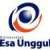 Mengetahui,Jakarta,Ketua Program Studi,	Dosen Pengampu,Nama dan tanda tangan	Nama dan tanda tanganEVALUASI PEMBELAJARANMengetahui,Jakarta,Ketua Program Studi,	Dosen Pengampu,Nama dan tanda tangan	Nama dan tanda tanganPertanyaan pre test dan post testRENCANA PEMBELAJARAN SEMESTER GANJIL 2016/2017 PROGRAM STUDI TEKNIK INFORMATIKA FAKULTAS ILMU KOMPUTERUNIVERSITAS ESA UNGGULRENCANA PEMBELAJARAN SEMESTER GANJIL 2016/2017 PROGRAM STUDI TEKNIK INFORMATIKA FAKULTAS ILMU KOMPUTERUNIVERSITAS ESA UNGGULRENCANA PEMBELAJARAN SEMESTER GANJIL 2016/2017 PROGRAM STUDI TEKNIK INFORMATIKA FAKULTAS ILMU KOMPUTERUNIVERSITAS ESA UNGGULRENCANA PEMBELAJARAN SEMESTER GANJIL 2016/2017 PROGRAM STUDI TEKNIK INFORMATIKA FAKULTAS ILMU KOMPUTERUNIVERSITAS ESA UNGGULRENCANA PEMBELAJARAN SEMESTER GANJIL 2016/2017 PROGRAM STUDI TEKNIK INFORMATIKA FAKULTAS ILMU KOMPUTERUNIVERSITAS ESA UNGGULRENCANA PEMBELAJARAN SEMESTER GANJIL 2016/2017 PROGRAM STUDI TEKNIK INFORMATIKA FAKULTAS ILMU KOMPUTERUNIVERSITAS ESA UNGGULMata kuliahMata kuliahMata kuliahMata kuliah:Organisasi dan Arsitektur KomputerKode MK:CIO225Mata kuliah prasyaratMata kuliah prasyaratMata kuliah prasyaratMata kuliah prasyarat:Bobot MK:3 SKSDosen PengampuDosen PengampuDosen PengampuDosen Pengampu:Budi Tjahjono, S.Kom, M.KomKode Dosen:5679Alokasi WaktuAlokasi WaktuAlokasi WaktuAlokasi Waktu:150 menit150 menit150 menit150 menitDeskripsi RingkasDeskripsi RingkasDeskripsi RingkasDeskripsi Ringkas:Capaian PembelajaranCapaian PembelajaranCapaian PembelajaranCapaian Pembelajaran:Mengetahui pengetahuan dasar dari kumpulan instruksi.Kemempuan untuk mengerti organisasi komputer3.   Menguasai kumpulan2 regular properti komputerMengetahui pengetahuan dasar dari kumpulan instruksi.Kemempuan untuk mengerti organisasi komputer3.   Menguasai kumpulan2 regular properti komputerMengetahui pengetahuan dasar dari kumpulan instruksi.Kemempuan untuk mengerti organisasi komputer3.   Menguasai kumpulan2 regular properti komputerMengetahui pengetahuan dasar dari kumpulan instruksi.Kemempuan untuk mengerti organisasi komputer3.   Menguasai kumpulan2 regular properti komputerBuku AcuanBuku AcuanBuku AcuanBuku Acuan:Computer Organization and Archictecture: Designing for Performance, 8th Ed, by William Stalling, 2010, Pearson Education, Inc.Computer organization and Design, 4th Ed, by David A. Patterson and John L. Hennessy, Morgan 2012, Kauffmann.Fundamental of Computer Organization and Architecture, 1st Ed, by Mostafa Ebd-El-Barr and Hesham El-Rewini, 2005, John Wiley & Sons.Computer Organization and Archictecture: Designing for Performance, 8th Ed, by William Stalling, 2010, Pearson Education, Inc.Computer organization and Design, 4th Ed, by David A. Patterson and John L. Hennessy, Morgan 2012, Kauffmann.Fundamental of Computer Organization and Architecture, 1st Ed, by Mostafa Ebd-El-Barr and Hesham El-Rewini, 2005, John Wiley & Sons.Computer Organization and Archictecture: Designing for Performance, 8th Ed, by William Stalling, 2010, Pearson Education, Inc.Computer organization and Design, 4th Ed, by David A. Patterson and John L. Hennessy, Morgan 2012, Kauffmann.Fundamental of Computer Organization and Architecture, 1st Ed, by Mostafa Ebd-El-Barr and Hesham El-Rewini, 2005, John Wiley & Sons.Computer Organization and Archictecture: Designing for Performance, 8th Ed, by William Stalling, 2010, Pearson Education, Inc.Computer organization and Design, 4th Ed, by David A. Patterson and John L. Hennessy, Morgan 2012, Kauffmann.Fundamental of Computer Organization and Architecture, 1st Ed, by Mostafa Ebd-El-Barr and Hesham El-Rewini, 2005, John Wiley & Sons.SESIKEMAMPUAN AKHIRMATERI PEMBELAJARANBENTUK PEMBELAJARANSUMBER PEMBELAJARANINDIKATOR PENILAIAN1Mahasiswa jenis-jenis operasi dalam arsitektur komputerIntro to comp architecture and Design1. Perkuliahan1. StallingPretest dan PosttestSESIKEMAMPUAN AKHIRMATERI PEMBELAJARANBENTUK PEMBELAJARANSUMBER PEMBELAJARANINDIKATOR PENILAIAN2Mahasiswa menguasai teknik blok representasi data (Tipe data, complement, Fixed Point, Floating point)Data RepresentationPerkuliahanTugasPatterson, HannessyStallingPretest dan Posttest3Mahasiswa memahami teknik transfer register dan microoperation (transfer register, bus dan transfer memory)Register transfer & MicrooperationPerkuliahanDiskusi1. Barr & RewiniPretest dan Posttest4Mahasiswa menguasai teknik microoperation (Arithmatic, Logic, Shift, Arithmatic Logic Shift Unit)Arithmatic Logic UnitPerkuliahanKerja kelompok interaktifStallingBarr & RewiniPretest dan Posttest5Mahasiswa mengertiBasic Computer1. Perkuliahan1.   Patterson, HannessyPretest danSESIKEMAMPUAN AKHIRMATERI PEMBELAJARANBENTUK PEMBELAJARANSUMBER PEMBELAJARANINDIKATOR PENILAIANdan menguasai Organisasi dan Desain Computer (Instruction codes, compuer register, computer instruction, Timing and Control, Memory Instruction, I/O and Interrupt).Organizaton and Design2. Tugas2.   StallingPosttest6Mahasiswa menguasai pemrograman komputer dasarProgramming the basic computerPerkuliahanProyekStallingPatterson, HannessyPretest dan Posttest7Mahasiswa mampu menjelaskan materi dari mulai perkuliahan sd sebelum UTS.REVIEWPerkuliahanPresentasiPatterson,Hannessy Patterson, HannessyPretest dan Posttest8Mahasiswa mampu memahami, menguasai kontrol microprogramming.Microprogrammed ControlPerkuliahanTugasPresentasiStallingPatterson, HannessyPretest dan Posttest9Mahasiswa mengerti dan menguasai hal-hal yang berkaitan dengan operasional Central Processing Unit.CPUPerkuliahan,TugasStallingPatterson, HannessyPretest dan Posttest10Mahasiswa mampuPipelining1. Perkuliahan1.   StallingPretest danSESIKEMAMPUAN AKHIRMATERI PEMBELAJARANBENTUK PEMBELAJARANSUMBER PEMBELAJARANINDIKATOR PENILAIANmengerti dan menjelaskan tentang pipelining.2. Presentasi2.   Barr & RewiniPosttest11Mahasiswa mampu menguasai, menjelaskan dan memahami tentang masalah computer arithmatic (Introduction, addition and subtraction, multiplication algorithm , floating point dan decimal operation)Computer ArithmaticPerkuliahanPresentasiTugasStallingBarr & RewiniPretest dan Posttest12Mahasiswa mampu mengerti dan menguasai organisasi dan cara kerja I/OInput Output OrganizationPerkuliahanPresentasiStallingPatterson, HannessyPretest dan Posttest13Mahasiswa mampu memahami dan menguasai jenis-jenis dan operasional organisasi memory.Memory OrganizationPerkuliahanProyekStallingPatterson, HannessyPretest dan Posttest14Mahasiswa mampu menjelaskan materi-Review 1PerkuliahanTugas.1.   StallingPretest dan PosttestSESIKEMAMPUAN AKHIRMATERI PEMBELAJARANBENTUK PEMBELAJARANSUMBER PEMBELAJARANINDIKATOR PENILAIANmateri yang telah diberikan dari setelah UTS sd/ sebelum UAS.SESIPROSE- DURBEN- TUKSEKOR > 77 ( A / A-)SEKOR > 65 (B- / B / B+ )SEKOR > 60 (C / C+ )SEKOR > 45 ( D )SEKOR < 45 ( E )BOBOT1Pre test Post testPerta- nyaan evaluasiBetul semuaSalah 1Salah 2Salah 3Salah >35 %2Pre test Post testPerta- nyaan evaluasiBetul semuaSalah 1Salah 2Salah 3Salah >35 %3Pre test Post testPerta- nyaan evaluasiBetul semuaSalah 1Salah 2Salah 3Salah >35 %4Pre test Post testPerta- nyaan evaluasiBetul semuaSalah 1Salah 2Salah 3Salah >35 %SESIPROSE- DURBEN- TUKSEKOR > 77 ( A / A-)SEKOR > 65 (B- / B / B+ )SEKOR > 60 (C / C+ )SEKOR > 45 ( D )SEKOR < 45 ( E )BOBOT5Pre test Post testPerta- nyaan evaluasiBetul semuaSalah 1Salah 2Salah 3Salah >35 %6Pre test Post testPerta- nyaan evaluasiBetul semuaSalah 1Salah 2Salah 3Salah >35 %7Pre test Post testPerta- nyaan evaluasiBetul semuaSalah 1Salah 2Salah 3Salah >35 %8Pre test Post testPerta- nyaan evaluasiBetul semuaSalah 1Salah 2Salah 3Salah >35 %9Pre test Post testPerta- nyaanBetul semuaSalah 1Salah 2Salah 3Salah >35 %SESIPROSE- DURBEN- TUKSEKOR > 77 ( A / A-)SEKOR > 65 (B- / B / B+ )SEKOR > 60 (C / C+ )SEKOR > 45 ( D )SEKOR < 45 ( E )BOBOTevaluasi10Pre test Post testPerta- nyaan evaluasiBetul semuaSalah 1Salah 2Salah 3Salah >35 %11Pre test Post testPerta- nyaan evaluasiBetul semuaSalah 1Salah 2Salah 3Salah >35 %12Pre test Post testPerta- nyaan evaluasiBetul semuaSalah 1Salah 2Salah 3Salah >35 %13Pre test Post testPerta- nyaan evaluasiBetul semuaSalah 1Salah 2Salah 3Salah >35 %SESIPROSE- DURBEN- TUKSEKOR > 77 ( A / A-)SEKOR > 65 (B- / B / B+ )SEKOR > 60 (C / C+ )SEKOR > 45 ( D )SEKOR < 45 ( E )BOBOT14Pre test Post testPerta- nyaan evaluasiBetul semuaSalah 1Salah 2Salah 3Salah >35 %PertemuanPertanyaan Pre Test dan Post Test1Terangkan berbagai dasar komponen2 digitalApakah perbedaan dari sirkuit sekuensial dan kombinasional? Diskusikan gerbang logika dengan tabel kebenarannya.Terangkan tentang hal-hal sbb :MemoryRegisterProgram counter pada program status wordLatchTerangkan model Von Neumann untuk konsep komputer dan penyimpanan programBuatlah blok diagram kontrol unit dan terangkan beberapa siklus komputer.2Terangkan berbagai dasar komponen2 digitalApakah perbedaan dari sirkuit sekuensial dan kombinasional? Diskusikan gerbang logika dengan tabel kebenarannya.Terangkan tentang hal-hal sbb :MemoryRegisterProgram counter pada program status wordLatchTerangkan model Von Neumann untuk konsep komputer dan penyimpanan programBuatlah blok diagram kontrol unit dan terangkan beberapasiklus komputer.3Desain sirkuit kombinasional 4 bit untuk binary adder dan subtractor.Terangkan MACRO & SUBROUTINE dengan menunjukkan contohnya.Definisikan interrupt. Terangkan macam-macam tipe interrupt.Terngkan memory berikut ini  :RAMROMCACHE MEMORYTerngkan perbedaan antara subprogram normal dan makro. Dapatkah parameter diselesaikan pada makro? Jika ya, bagaimana?4Gambarkan dan ternagkan jalur dat secara detail untuk register berbasis pada CPU dan stack berbasis CPU.Gambarkan dan terangkan flowchart untuk interrupt cycle dan tuliskan statement transfer register untuk interrupt cycle.Terangkan diagram dari hal –hal dibawah ini :Associate MemoryEpromTerangkan interleaved sistem memory secara detail.Berikan hirarki memory. Terangkan skema direct mapping untuk cache memory.51.   Jelaskan tentang mode addressing. Terangkan bermacam mode pengalamatan yang tersedia dalam kumpulan instruksimicroprocessor.Jelaskan tentang kelebihan dan kekurangan unit pengendali kabel dan unit pengendali terprogram.Terngkan tentang hal-hal sbb:Multiport memory.Cross bar switch.Definisikan hal-hal berikut menggunakan kata-kata anda sendiri:Control memoryControl wordMemory instruction.Berbedaan antara write back dan write through dalam cache.6Terangkan hal-hal berikut secara detailMicroprogramMicro operationMacro operationApa yang disebut dengan virtual memory? Apa keuntungannya? Address space logical dalam kompute terdiri dari 128 segmen. Masing-masing segmen dapat mempunyai sampai 32 page dan masing-masing m 4K word. Memory fisik terdiri dari 4096 blok dan masing-masing 4096 word. Rumuskan format alamat logical dan physicalnya.Bangun 4096x8 bit RAM menggunakan 512x8 bits. Tunjukkan alamat dan koneksi jalur data dan jalur yang memungkinkan chip dan multiplexing.Mengapa DMA mempunyai prioritas dalam CPU saat keduanya meminta transfer memory?Apakah arti dari referensi locality? Jelaskan bermacamprosedur mapping pertimbangkan organisasi memory cache.7Review Sebelum UTS81.Terangkan konsep hirarki memori.Terngkan pekerjaan dari memori asosiatif.Jelaskan konsep dari interleaving memoryDengan pertolongan block diagram terangkan prioritas interrupt dari daisy chainApa perbedaan antara transfer program control I/O dan transfer DMA? Terngkan dengan detail.Tuliskan program untuk mengevaluasi pernyataan arithmatic:X = (A+B*C)/(D-E*F)Menggunakan tipe register general CPU dengan 3 instruksi alamatMenggunakan akumulator komputer dengan satu instruksi adderess.Stack yang diorganisasi CPU dengan instruksi operasi zero address.9Buatlah block diagram bit sliced CPUApakah bermacam parameter yang dapat digunakan untuk mengevaluasi kinerja dari memory unit?Apakah yang anda maksud dengan organisasi terstruktur?Terangkan dengan detailKontrol hardwirdKontrol microprogrammed.10Perbedaan antara alamat logical dan alamat physical. Apa ang anda ketahui dengan page fault. Berikan contoh yang sama.!Bermacam sistem memory mempunyai address space 8Kwords, memory space dari 4Kword dan page and block size of 1Kword. Berikut referensi page terjadi perubahan selama interval waktu yang diberikan : 5 4 2 0 1 2 6 1 4 0 1 0 7 Tentukan 4 page dimana akan residen dalam main memory pada akhir jika kebijakan yang digunakan adalah :FIFOLIFO11Tuliskan catatan pendek berikut tentang :Direct mappingMemory management hardwareMicroprogramShifterInput/Output processor.Terangkan konsep associative memory. Apakah organisasi hardare itu?Apa arti loclity of reference? Terangkan bermacam prosedur mapping pertimbangkan organisasi cache memory?Terangkan format-format instruksi dalam komputer secara detail. Diskusikan instruksi RISC!12Terangkan bermacam fase instruction cycle secara detail. Apakah disebut effective address? Diskusikan beberapa interaksi referensi memory.Terangkan tentang Hukum AmdahlBagiamana throughput sistem dapa dihubungkan denanmekanisme paralel.4.   Apakah bermacam tipe insturksi disupport oleh keluarga processor 8086, diskusikan masing-masing.13Trangkan algoritma dalam flowchart untuk penabahan dan pengurangan dari tanda bilangan yang dioperasionalkan.Virtual memory mempunyai ukuran 1 K word. Disini terdiri dari 8 page dan 4 block. Memory asosiatif page table berisi sbb :14Review sebelum UAS